Родительское собрание для родителей«Особенности развития детей 3-4 лет»Физическое развитие детей 3-4летСуществуют нормы роста и веса ребенка, которые тоже позволяют оценить уровень его физического развития. Но следует помнить, что они вариативны и зависят от стартовых параметров малыша. В среднем к концу периода младшего дошкольного возраста рост малыша должен составлять 104-108 см, вес -17-18 кг, окружность грудной клетки – 55 см.В возрасте от 3 до 4 лет дети не прибавляют много в весе и не растут так стремительно, как в первый год жизни. Однако в этот период они сильно меняются внешне. Исчезают их ангельские черты: пухлые щечки, складки на ручках и круглый животик. Они все больше становятся похожими на маленьких взрослых.Что нового происходит в организме ребёнка в период от 3 до 4 летЗаметно улучшается быстрота реакции, координация и скорость движений. Исчезает неуклюжесть, появляется ловкость и гибкость. Теперь дети становятся хорошими партнерами в подвижных играх. Их грубая и тонкая моторика совершенствуется.Изменяются пропорции их тела. Теперь они приближаются к пропорциям тела взрослого человека. Центр тяжести смещается вниз, как и положено.Вес увеличивается за счет роста костной и мышечной тканей. Причем, у мальчиков больше мышечной ткани, а у девочек — жировой. Хрящи постепенно становятся твердыми. Правильное формирование костной системы во многом зависит от качества питания. В рационе ребенка обязательно должны присутствовать молочные продукты, рыба, мясо, достаточное количество витаминов и минералов.Увеличиваются в размере все внутренние органы, их функции совершенствуются, приближаются к взрослым нормам и пропорциям.Совершенствуется и нервная система. Увеличивается число нервных клеток, усложняется и расширяется количество связей между ними.По наблюдениям некоторых ученых, у девочек в возрасте 3-4 лет интенсивнее развивается левое полушарие, которое отвечает за речевые навыки. Они начинают говорить раньше, выражаются эмоционально и красиво, правильно строят предложения. У мальчиков лучше развивается правое полушарие. Они лучше ориентируются в пространстве, активно и быстро двигаются.Физическая активность детей 3-4 летОбогащаются двигательные навыки ребенка: он уверенно бегает, ускоряет и замедляет темп, меняет направление движения, может поймать мяч и удержать равновесие, хорошо поднимается и спускается по ступенькам, ездит на трехколесном велосипеде. Двигательная активность совершенствуется: ребенок может стоять и скакать на одной ноге, ходит задом наперед, прыгает в сторону, вперед и назад, чередует бег с прыжками, перепрыгивает через невысокие препятствия, марширует в такт музыке.В этом возрасте малыш способен самостоятельно одеваться и раздеваться, умеет застегивать (это дается с трудом) и расстегивать пуговицы, надевать обувь (на липучках).В три года ребенок уже хорошо ориентируется в пространстве и с легкостью может найти нужный ему предмет или выполнить какое-то задание по поиску игрушки. У него также хорошо развита зрительная координация. Он уже умеет самостоятельно есть, пить из чашки. Также в этот период четко формируется предпочтение правой (левой) руки.Взаимоотношения со сверстниками у детей 3-4 летНачиная с 3-4 лет в жизни ребенка появляется новый партнер по общению, который с возрастом становится все более значимым. Это сверстник. Общение со сверстниками имеет ряд существенных особенностей, качественно отличающих его от общения с взрослым. Эти особенности были исследованы в цикле работ, проведенных под руководством М. И. Лисиной и А. Г. Рузской. Первая и наиболее важная черта общения дошкольников состоит в большом разнообразии коммуникативных действий и чрезвычайно широком их диапазоне. В общении со сверстниками можно наблюдать множество действий и обращений, которые практически не встречаются в контактах со взрослыми. Общаясь со сверстниками, ребенок спорит с ними навязывает свою волюуспокаивает требует приказываетобманываетжалеет Именно в общении со сверстниками впервые появляются такие сложные формы поведения, как притворствостремление сделать видвыразить обидунарочито не отвечать партнерукокетство, фантазирование и другоеСтоль широкий диапазон детских контактов определяется богатым функциональным составом общения сверстников, большим разнообразием коммуникативных задач. Если взрослые до конца дошкольного возраста остаются в основномисточником оценкиновой информации образцов действиято по отношению к сверстникам уже с 3-4-летнего возраста ребенок решает значительно более широкий спектр коммуникативных задач: здесь и управление действиями партнера контроль за их выполнениями оценка конкретных поведенческих актов совместная игра, и навязывание собственных образцов постоянное сравнение с собой Такое разнообразие коммуникативных задач требует освоения широкого спектра коммуникативных действий.Второе яркое отличие общения в среде сверстников заключается в его чрезвычайно яркой эмоциональной насыщенности. Повышенная эмоциональность и раскованность контактов дошкольников отличает их от взаимодействия со взрослым. В среднем в общении сверстников (по данным В. В. Ветровой) наблюдается в 9-10 раз больше экспрес- сивно-мимических проявлений, выражающих самые различные эмоциональные состояния - от яростного негодования до бурной радости, от нежности и сочувствия до драки. Действия, адресованные сверстникам, характеризуются значительно большей аффективной направленностью. В среднем дошкольники втрое чаще одобряют ровесников и в девять раз чаще вступают с ними в конфликтные отношения, чем при взаимодействии со взрослыми.Столь сильная эмоциональная насыщенность контактов дошкольников, по-видимому, связана с тем, что начиная с четырехлетнего возраста сверстник становится более предпочитаемым и привлекательным партнером по общению.Третья специфическая особенность контактов детей заключается в их нестандартности и нерегламентированности средств общения. Если в общении со взрослым даже самые маленькие дети придерживаются определенных форм поведения, то при взаимодействии со сверстниками дошкольники используют самые неожиданные и оригинальные действия и движения. Этим движениям свойственна особая раскованность, ненормированность, незаданность никакими образцами:дети прыгают принимают причудливые позы кривляютсяпередразнивают друг другапридумывают новые слова и небылицы и т. п. Подобная свобода, нерегламентированность общения дошкольников позволяет предположить, что общество сверстников помогает ребенку проявить свою оригинальность и свое самобытное начало. Если взрослый несет для ребенка культурно нормированные образцы поведения, то сверстник создает условия для индивидуальных, ненормированных, свободных проявлений ребенка. Естественно, что с возрастом контакты детей все более подчиняются общепринятым правилам поведения. Однако особая раскованность общения, использование непредсказуемых и нестандартных средств остается отличительной чертой детского общения до конца дошкольного возраста.Самостоятельность детей 3-4 летВ 3 года ребёнок осознаёт себя как отдельного человека, отличного от взрослого, формируется образ «Я» (с помощью взрослого). Ребёнок стремится быть самостоятельным. Так позвольте ребёнку быть самостоятельным, успешным в той деятельности, с которой он может справиться сам. Нужно всячески поощрять стремление к самостоятельности. Не выполняйте то, что ваш ребенок может сделать самостоятельно. Вы конечно можете одеть ребенка быстрее, чем он это сделает сам, или накормить его, не испачкав одежду, но тогда вы будете мешать возрастанию самостоятельности ребенка. Очень хорошо навыки самообслуживания закреплять в игре. Например, в играх с куклой можно закрепить знание детей о последовательности умывания, одевания и раздевания. Старайтесь как можно реже прибегать к замечаниям, больше хвалите детей.Игровая деятельность детей 3-4 летВ три года воображение только начинает развиваться, и прежде всего, в игре. Малыш действует с одним предметом и воображает на его месте другой: палочка вместо ложечки, камушек вместе мыла, стул – машина для путешествий и т. д.В младшем дошкольном возрасте ярко выражено стремление к деятельности. Взрослый для ребенка - носитель определенной общественной функции. Желание ребенка выполнять такую же функцию приводит к развитию игры. Дети овладевают способами игровой деятельности – игровыми действиями с игрушками и предметами-заместителями, приобретают первичные умения ролевого поведения. Ребенок 3-4 лет способен подражать и охотно подражает показываемым ему игровым действиям. Игра ребенка первой половины 4-го года жизни - скорее игра рядом, чем вместе. В играх, возникающих по инициативе детей, отражаются умения, приобретенные в совместным со взрослым играх. Сюжеты игр простые, неразвернутые, содержащие 1-2 роли. Неумение объяснить свои действия партнеру по игре, договориться с ним, приводит к конфликтам, которые дети не в силах самостоятельно разрешить. Конфликты чаще всего возникают по поводу игрушек. Постепенно (к 4 годам) ребенок начинает согласовывать свои действия, договариваться в процессе совместных игр, использует речевые формы вежливого общения. Мальчики в игре более общительны, отдают предпочтение большим компаниям, девочки предпочитают тихие, спокойные игры, в которых задействовано 2-3 подруги.В 3-4 года ребенок начинает чаще и охотнее вступать в общение со сверстниками ради участия в общей игре или продуктивной деятельности. Для трехлетки характерна позиция превосходства над товарищами. Он может в общении с партнером открыто высказать негативную оценку («Ты не умеешь играть»). Однако ему все еще нужны поддержка и внимание взрослого. Оптимальным во взаимоотношениях со взрослыми является индивидуальное общениеПодготовила: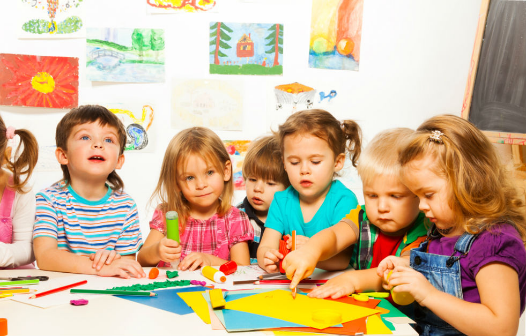  воспитатель Иванова Юлия Вадимовна  